Администрация города Дубны Московской области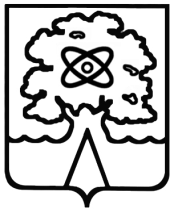 Управление народного образованияМуниципальное бюджетное общеобразовательное учреждение«Гимназия № 3 г. Дубны Московской области»                (Гимназия № 3)П Р И К А Зот 18.12.2018                                                                                                         № __________Для  привлечения подростков и молодежи г. Дубны к здоровому образу жизни и занятиям спортом; формирования у подростков и молодежи интереса к военной профессии, первичных знаний и навыков, необходимых для службы в ВС РФ,  повышение уровня допризывной подготовки молодежи; совершенствования физических, психологических и духовно-нравственных качеств подростков и молодежи;  изучения истории Великой Отечественной Войны, в частности – Битвы за Москву; воспитание чувств патриотизма, гражданственности и командного духа подростков и молодежи; создание условий для обучения, проверки знаний и закрепления навыков военно-спортивной подготовки подростков и молодежи в игровой форме.выявление лучших юнармейцев города в различных военно-спортивных дисциплинах, с целью формирования сборной команды Юнармии города Дубны.ПРИКАЗЫВАЮ1.Направить команду Юнармейцев  гимназии №3 «Наше время» 20.12.2018 года   на муниципальные соревнования команд юнармейцев  2. Назначить руководителем команды классного руководителя 10А класса Мокину Ирину Михайловну3.Утвердить список обучающихся  команды Юнармия:1. Жуков  Василий Сергеевич2. Кириленко  Варвара Александровна3. Кутхуджина  Алина Дмитриевна4. Романов  Семен Юрьевич4. Ответственность за жизнь и здоровье обучающихся во время пути и во время мероприятия возложить на  Мокину Ирину Михайловну.Директор 									И.В. ЗацепаС приказом ознакомлены: